Obec   Kravaře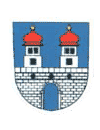 náměstí 166471 03  KravařeKravaře 28.5.2024Oznámení Dle zákona 24/2017 Sb., kterým se mění v části čtrnácté zákon č. 250/2000 Sb., o rozpočtových pravidlech územních rozpočtů oznamuji,, že schválený rozpočet a rozpočtová opatření pro rok 2024, střednědobý výhled 2025 – 2027 a závěrečný účet 2023: jsou v elektronické podobě zveřejněny na internetových stránkách Obce Kravaře na adrese www.kravarecl.cz  v listinné podobě jsou k nahlédnutí po předchozí telefonické domluvě v kanceláři účetní obce, tel. 487 856 578 v budově Obecního úřadu Kravaře, náměstí  166, 471 03 Kravaře.                                                                                                 Robert Lůžek - starosta